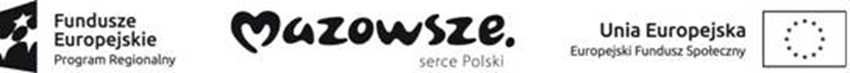 Załącznik nr 5 do Regulaminu rekrutacji i uczestnictwa w projekcie pt. „Nasz Nowy Dom – Wspieranie rodzin i pieczy zastępczej w powiecie płońskim”(wypełnić drukowanymi literami lub w wersji elektronicznej)Informacja o uczestnikach ProjektuDane uczestników projektu, którzy otrzymują wsparcie w ramach EFSLp.Nazwa1Tytuł Projektu  „Nasz Nowy Dom – Wspieranie rodzin i pieczy zastępczej 
w powiecie płońskim”2Nr Projektu RPMA.09.02.01-14-c081/194Działanie 9.2 Usługi społeczne i usługi opieki zdrowotnej5Poddziałanie  9.2.1 Zwiększenie dostępności usług społecznychDane uczestnika1ImięDane uczestnika2NazwiskoDane uczestnika3PłećDane uczestnika4Wiek w chwili przystępowania do projektuDane uczestnika5PESELDane uczestnika6WykształcenieDane kontaktowe7UlicaDane kontaktowe8Nr domuDane kontaktowe9Nr lokaluDane kontaktowe10MiejscowośćDane kontaktowe11ObszarDane kontaktowe12Kod pocztowyDane kontaktowe13WojewództwoDane kontaktowe14PowiatDane kontaktowe15Telefon stacjonarnyDane kontaktowe16Telefon komórkowyDane kontaktowe17Adres poczty elektronicznej 
(e-mail)Dane dodatkowe18Status osoby na rynku pracy 
w chwili przystąpienia do projektuDane dodatkowe19Rodzaj przyznanego wsparciaDane dodatkowe20Data rozpoczęcia udziału 
w projekcieDane dodatkowe21Data zakończenia udziału 
w projekcieDane dodatkowe22Zakończenie udziału osoby we wsparciu zgodnie z zaplanowaną dla niej ścieżką uczestnictwaDane dodatkowe23Przynależność do grupy docelowej zgodnie ze Szczegółowym Opisem Osi Priorytetowych Regionalnego Programu Operacyjnego Województwa Mazowieckiego na lata 2014-2020Dane dodatkowe24Przynależność do mniejszości narodowej/etnicznejDane dodatkowe25Posiadanie statusu imigrantaDane dodatkowe26Posiadanie statusu osoby niepełnosprawnej